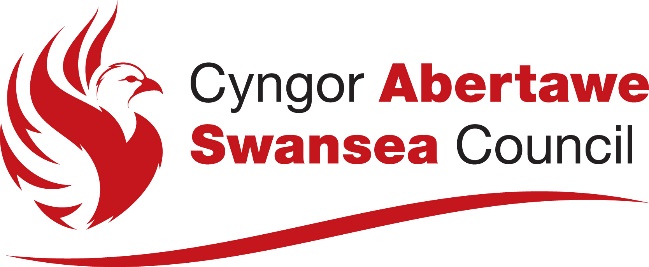 Datganiad o Dystiolaeth Defnyddiwr Hawl Tramwy CyhoeddusDylid cwblhau'r datganiad hwn a'i ddychwelyd i'r person sy'n gwneud y cais fel y gellir ei gyflwyno gyda'r cais sy'n ceisio newid y Map a'r Datganiad Diffiniol o Hawliau Tramwy Cyhoeddus, neu fel rhan o'r cais.Bwriad y datganiad hwn yw rhoi tystiolaeth ragarweiniol am y cais. Pan fydd Dinas a Sir Abertawe'n dechrau ymchwil fanwl, mae'n bosib y bydd swyddog yn cysylltu â chi i geisio mwy o wybodaeth neu ofyn i chi gael cyfweliad am eich tystiolaeth.Diben y datganiad hwn yw helpu i gadarnhau a yw'r llwybr sy'n cael ei hawlio yn y cais yn hawl tramwy cyhoeddus neu beidio. Mae hefyd yn darparu tystiolaeth am sut caiff ei ddefnyddio (er enghraifft, ar droed, ar gefn ceffyl, gan gerbydau etc.)Dylech ateb y cwestiynau mor fanwl â phosib a pheidio â chelu unrhyw wybodaeth, p'un a yw'r wybodaeth honno o blaid neu yn erbyn yr hawliad cyhoeddus. Mae hyn yn bwysig os yw'r wybodaeth yn mynd i fod o werth gwirioneddol wrth gadarnhau statws y cais am lwybr. Mae'n bosib y caiff yr wybodaeth ei harchwilio mewn ymchwiliad cyhoeddus.Un person yn unig ddylai lenwi'r ffurflen hon, a dylai fod yn gysylltiedig ag un llwybr yn unig. Os oes angen mwy o le arnoch, parhewch ar ddalen ar wahân y bydd angen ei hatodi wrth y datganiad hwn.Os ydych yn llenwi'r datganiad â llaw, sicrhewch ei fod wedi'i ysgrifennu'n glir  ac mewn inc du.Cyfrinachedd - Darllenwch yn OfalusNi ellir trin yr wybodaeth rydych yn ei rhoi yn y datganiad hwn yn gyfrinachol.Gall fod angen i Ddinas a Sir Abertawe ddatgelu gwybodaeth a dderbyniwyd gennych chi i eraill, a all gynnwys awdurdodau lleol eraill, yr Arolygiaeth Gynllunio ac adrannau eraill y llywodraeth, cyrff cyhoeddus, sefydliadau eraill, perchnogion tir ac aelodau'r cyhoedd. Os yw'r cais yn symud ymlaen i ymchwiliad cyhoeddus, bydd eich tystiolaeth yn cael ei chyflwyno i'r ymchwiliad.Os bydd Dinas a Sir Abertawe'n bwrw ymlaen â'r cais ond caiff ei herio (er enghraifft gan berchennog tir), efallai y ceir ymchwiliad cyhoeddus. Cedwir hyn yn lleol ac os nad ydych yn gallu bod yn bresennol, rhoddir eich tystiolaeth yn ysgrifenedig. Serch hynny, mae tystiolaeth defnyddiwr yn llawer mwy gwerthfawr os ydych yn mynd i'r ymchwiliad ac yn barod i ateb cwestiynau amdani. Cedwir ymholiadau mor anffurfiol â phosib a bydd Dinas a Sir Abertawe'n eich helpu gyda'r weithdrefn.DATGANIADCyngor Abertawe yw'r rheolwr data ar gyfer yr wybodaeth bersonol rydych chi'n ei darparu ar y ffurflen hon. Bydd eich gwybodaeth yn cael ei defnyddio er mwyn i ni ddarparu'r gwasanaeth rydych wedi cyflwyno cais amdano ac ni chaiff ei defnyddio at unrhyw ddiben arall. Ni fyddwn yn rhannu'ch data ag unrhyw drydydd parti heb eich caniatâd pendant oni bai fod y gyfraith yn gofyn neu'n caniatáu i ni wneud hynny.Mae cyfraith diogelu data yn nodi bod y sail gyfreithiol sydd gennym i brosesu’ch data yn angenrheidiol er mwyn cyflawni ein buddiannau cyfreithlon. Am fwy o wybodaeth am sut mae Cyngor Abertawe'n defnyddio'ch data personol, gan gynnwys eich hawliau fel testun data, gweler ein hysbysiad preifatrwydd corfforaethol ar ein gwefan.Printiwch eich enw yma……………………………………………………………….Rhif ffôn …………………………………………………………………………..Cyfeiriad e-bost …………………………………………………………………………………Caiff gwybodaeth ar y dudalen hon o'r datganiad ei golygu ac ni fydd ar gael i'r cyhoeddDATGANIAD O DYSTIOLAETH DEFNYDDIWR HAWL TRAMWY CYHOEDDUSAMDANOCH CHIEnw ………………………………..……………………………………………….………………..…Cyfeiriad …….…………………………………………………………………………………………….…………………………………………………………………………………………………………………….……………………………………………………………………………………………………………………………………………..…………Côd post ……………………………………Blwyddyn geni …………………………………….……….…………………………………..Ydych chi wedi byw mewn unrhyw gyfeiriadau eraill yn ystod yr amser rydych wedi defnyddio'r llwybr neu'r ffordd? Os felly, rhowch y manylion a'r blynyddoedd. Nid oes angen cyfeiriadau llawn.………………………….…………………………………………………………………………………………………………………………………………………………………………………………………….YNGHYLCH Y LLWYBR SYDD YN Y CAISSut dylai'r llwybr sydd yn y cais gael ei gofnodi yn eich barn chi?Fel llwybr troed (hawliau cyhoeddus ar droed yn unig)Fel llwybr ceffyl (hawliau cyhoeddus ar droed, ar gefn ceffyl neu feic)Fel cilffordd gyfyngedig (hawliau cyhoeddus ar droed, ar gefn ceffyl neu unrhyw gerbyd heb fodur)Fel cilffordd sy'n agored i bob math o draffig (hawliau cyhoeddus ar gyfer pob dosbarthiad defnydd, gan gynnwys cerbydau modur)Disgrifiwch y llwybr sydd yn y cais (gan gynnwys y mannau dechrau a gorffen a darparwch gyfeirnodau grid AO os gallwch)……..………………………………………………………………………………………………………………………………………………………………………………………………………………………………..….……………………………………………………………………………………………………………….…………………………………………………………………………………………………………………..MAP O'R LLWYBR SYDD YN Y CAISAtodwch ddarn o fap o'ch dewis eich hun i nodi'r llwybr rydych yn rhoi tystiolaeth amdano, a'i anodi ag unrhyw beth rydych chi'n darparu manylion amdano yn y datganiad hwn. Llofnodwch a dyddiwch eich map.EICH DEFNYDD O'R LLWYBR SYDD YN Y CAISYn ystod pa flynyddoedd y gwnaethoch chi ddefnyddio'r llwybr sydd yn y cais?O ………………………….…..  I……………………….…… A fu unrhyw gyfnodau estynedig pan nad oeddech wedi defnyddio'r llwybr o gwbl? Os felly, nodwch bryd a pham. …………………………………………………………………………………………………….………..………………………………………………………………………………………………….…………..………………………………………………………………………………………………………………Sut roeddech chi'n defnyddio'r llwybr sydd yn y cais a pha mor aml? Ticiwch bob un sy'n berthnasol.Ydy'r llwybr sydd yn y cais bob amser wedi dilyn yr un cyfeiriad?Os nac ydy - sut a phryd newidiwyd y llwybr? ………………………………………………………………………………………………………………………………………………………………………………………………………………………………………………………………………………………………………………………………………………Beth yw lled bras y llwybr sydd yn y cais? Rhowch eich amcangyfrif o'r lled y defnyddioch chi'r llwybr ar ei draws, gan gynnwys y lled a ddefnyddiwyd wrth basio eraill neu gerdded gydag eraill. Gofalwch eich bod yn ystyried lled cyffredinol y llwybr. Os yw hyn yn amrywio, disgrifiwch sut neu nodwch 'Ddim yn gwybod'.………………………………………………………………………………………………………………………………………………………………………………………………………………………………………………………………………………………………………………………………………………Pa fath o arwyneb sydd gan y llwybr yn y cais (er enghraifft glaswellt, graean, pridd)?………………………………………………………………………………………………………………………………………………………………………………………………………………………………………………………………………………………………………………………………………………A fu unrhyw rai o'r canlynol erioed ar y llwybr sydd yn y cais?Camfeydd. Nodwch leoliadau a'u dangos ar eich map.………………………………………………………………………………………………………………………………………………………………………………………………………………………………………………………………………………………………………………………………Am faint o amser yr oedden nhw yno? ………………………………………………………………………………………………………………………………………………………………………………………………………………………………………………………………………………………………………………………………Gatiau. Nodwch leoliadau, a oeddent ar glo - a phryd - a'u dangos ar eich map.………………………………………………………………………………………………………………………………………………………………………………………………………………………………………………………………………………………………………………………………Rhwystrau eraill. Nodwch beth oedden nhw a'u lleoliad, ac  am faint o amser y buon nhw yno gan eu dangos ar eich map.………………………………………………………………………………………………………….………………………………………………………………………………………………………….………………………………………………………………………………………………………….A wnaeth unrhyw un o'r uchod eich atal rhag defnyddio'r llwybr sydd yn y cais? Os do, rhowch fanylion……………………………………………………………………………………………………………..……………………………………………………………………………………………………………..……………………………………………………………………………………………………………..Ydych chi erioed wedi gweld unrhyw arwyddion neu hysbysiadau sy'n awgrymu a yw'r llwybr sydd yn y cais yn hawl tramwy cyhoeddus neu beidio? (er enghraifft "Preifat", "Cadwch allan", "Dim Hawl Tramwy" "Erlynir Tresmaswyr")   Os ydych, nodwch ba bryd a rhowch fanylion, gan gynnwys pryd yr oedden nhw yno, a nodwch eu lleoliad ar eich map. ………………………………………………………………………………………………………………………………………………………………………………………………………………………………………………………………………………………………......................................................Ydych chi wedi gweld pobl eraill yn defnyddio'r llwybr sydd yn y cais wrth i chi ei ddefnyddio?Os ydych, rhowch unrhyw wybodaeth ychwanegol am hyn………………………………………………………………………………………………………………………………………………………………………………………………………………………………………………………………………………………………......................................................PERCHNOGAETH TIR      Oeddech chi'n gweithio i unrhyw berchennog tir neu breswyliwr ar y tir yr oedd y llwybr sydd yn y cais yn ei groesi pan roeddech yn ei ddefnyddio, neu oeddech chi'n denant/daliwr trwydded unrhyw berchennog o'r fath. Os oeddech, rhowch y manylion a'r dyddiadau…………………………………………………………………...........................................................……………………………………………………………………………………………………………..…………………………………………………………………….......................................................A wnaeth y perchennog neu'r preswyliwr erioed roi caniatâd i chi (neu a wnaethoch chi geisio caniatâd) i ddefnyddio'r llwybr sydd yn y cais?Os do,Gan bwy? …..…………………………………………………………………………….Pryd? …..……………………………………………………………………………………Oes unrhyw un erioed wedi dweud wrthych nad oedd y llwybr sydd yn y cais yn un cyhoeddus (gan gynnwys perchennog, tenant y tir neu unrhyw un a gyflogir ganddo)? Os oes, pwy a phryd? ………………………………………………………………………………………………………………………………………………………………………………………………………………………………………………………………………………………………………………………………………………Ydych chi erioed wedi cael eich atal neu wedi'ch gorfodi i droi yn ôl wrth ddefnyddio'r llwybr sydd yn y cais? Os ydych, rhowch fanylion gan gynnwys pryd digwyddodd hyn ………………………………………………………………………………………………………………………………………………………………………………………………………………………………………………………………………………………………………………………………………………Oes unrhyw un arall wedi dweud wrthych y cafodd ei atal rhag defnyddio'r llwybr sydd yn y cais? Os oes, rhowch fanylion gan gynnwys pryd digwyddodd hyn ………………………………………………………………………………………………………………………………………………………………………………………………………………………………………………………………………………………………………………………………………………Ydych chi erioed wedi cael hawl breifat i ddefnyddio'r llwybr sydd yn y cais (er enghraifft, hawddfraint, hawl mynediad breifat, trwydded)?Os ydych, rhowch fanylion llawn, gan gynnwys pwy roddodd ganiatâd i chi, pam a phryd.      .............................................................................................................................................................................................................................................................................................................................................................................................................................................GWYBODAETH ARALL Oes gennych chi, neu ydych chi'n gwybod am, unrhyw dystiolaeth ddogfennol sy'n berthnasol i'r llwybr sydd yn y cais neu sy'n nodi defnydd cyhoeddus (er enghraifft ffotograffau, arweinlyfrau, llythyrau, dogfennau gwerthiant, hen fapiau)?Os oes, rhowch fanylion ………………………………………………………………………………………………………………………………………………………………………………………………………………………………………………………………………………………………………………………………………………Rhowch unrhyw wybodaeth ychwanegol a fyddai, yn eich tyb chi, yn ddefnyddiol er mwyn dod i benderfyniad ynghylch a ddylid cofnodi'r llwybr sydd yn y cais fel hawl tramwy cyhoeddus? Gallwch barhau ar ddalen ychwanegol os oes angen. Os ydych yn dymuno darparu map bras ar wahân, gwnewch hynny a'i atodi wrth y datganiad hwn.…………………………………………………………………..…………………………………………..…………………………………………………………………..…………………………………………..…………………………………………………………………..…………………………………………..…………………………………………………………………..…………………………………………..…………………………………………………………………..…………………………………………..…………………………………………………………………..…………………………………………..Yn ystod yr ymchwiliad, efallai bydd Dinas a Sir Abertawe am gyfweld â rhai o'r hawlwyr neu bob un ohonynt er mwyn casglu rhagor o wybodaeth. A fyddech chi'n fodlon siarad â swyddog o Ddinas a Sir Abertawe am yr hyn rydych yn ei wybod am y llwybr sydd yn y cais?A fyddech chi'n fodlon dod i wrandawiad neu ymchwiliad cyhoeddus i roi tystiolaeth os oes angen?Dychweler y ffurflen i'r cyfeiriad isod:Tîm Mynediad i Gefn Gwlad, Cyngor Abertawe, Canolfan Ddinesig, Abertawe SA1 3SNDATGANIAD O WIRIONEDDCREDAF FOD Y FFEITHIAU A'R MATERION A GYNHWYSIR YN Y DATGANIAD HWN YN WIR AC RWYF WEDID ARLLEN Y DATGANIAD UCHODEich llofnod: Dyddiad: Dylech gadw copi o'r datganiad wedi'i gwblhauRhybudd: Os ydych yn rhoi gwybodaeth yn anonest neu'n gwneud datganiad y gwyddoch ei fod, neu y gallai fod, yn anwir neu'n gamarweiniol, ac yn bwriadu gwneud hynny er mwyn i chi neu berson arall elwa'n bersonol arno, neu achosi colled neu risg o golled i berson arall, efallai eich bod yn cyflawni trosedd twyll, o dan adran 1 Deddf Twyll 2006, a'r gosb uchaf am hyn yw 10 mlynedd o garchar neu ddirwy ddiderfyn neu'r ddau.Bob dyddBob wythnosBob misBob ychydig fisoeddUnwaith y flwyddynArall(disgrifiwch)Ar droedAr gefn ceffylAr gefn beic pedalMewn carArall [nodwch]…………………..YdyDdim yn gwybodNac ydyNaddoDoYdwDdim yn gwybodNac ydwNac ydwYdwNac oeddwnOeddwnNaddoDoNac oesOesNac ydwYdwNac oesOesNac ydwYdwNac oesOesNa fyddwnByddwn  Na fyddwnByddwn